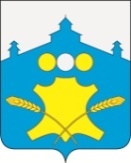 АдминистрацияБольшемурашкинского муниципального районаНижегородской областиПОСТАНОВЛЕНИЕ           29.04.2016 г.                                                                                  №  233О внесении изменений в административный регламент администрации Большемурашкинского муниципального района Нижегородской области по предоставлению муниципальной «Предоставление доступа к справочно-поисковому аппарату библиотек, базам данных на  территории Большемурашкинского муниципального района Нижегородской области», утвержденный постановлением администрации  Большемурашкинского муниципального районаот 27.06.2014г № 494        Руководствуясь Федеральным законом от 27.07.2010 г. № 210-ФЗ «Об организации предоставления государственных и муниципальных услуг», Федеральным законом от 06.10.2003 № 131-ФЗ «Об общих принципах организации местного самоуправления в Российской Федерации», Федеральным законом от 1 декабря 2014 года № 419-ФЗ «О внесении изменений в отдельные законодательные акты Российской Федерации по вопросам социальной защиты инвалидов в связи с ратификацией Конвенции о правах инвалидов», постановления администрации Большемурашкинского муниципального района от 17.02.2016г. № 84 «О внесении изменений в постановления администрации Большемурашкинского муниципального района от 22.12.2015г. № 631» администрация Большемурашкинского муниципального района  п о с т а н о в л я  е т:    1.   Внести изменения в административный регламент «Предоставление доступа к справочно-поисковому аппарату библиотек, базам данных на  территории Большемурашкинского муниципального района Нижегородской области», утвержденный постановлением администрации  Большемурашкинского муниципального района от 27.06.2014г № 494   (далее регламент), дополнив подпункт 2.15.2. пункта 2.15 раздела 2 регламента  абзацем  следующего содержания:  «В целях обеспечения заявителям из числа инвалидов условий доступности к зданию центральной библиотеки и к предоставляемой в ней муниципальной услуге в центральной библиотеке  должно быть обеспечено:    возможностью беспрепятственного входа в ЦБ и выхода из неё;    возможность самостоятельного передвижения по территории ЦБ в целях доступа к месту предоставления муниципальной услуги, в том числе с помощью работников ЦБ;    возможность посадки в транспортное средство и высадки из него перед входом в ЦБ, при необходимости, с помощью работников ЦБ;    сопровождение заявителей из числа инвалидов по территории ЦБ;    содействие при входе в ЦБ и выходе из неё, оказание работником ЦБ иной необходимой помощи в преодолении барьеров, мешающих получению заявителям из числа инвалидов государственных услуг наравне с другими лицами;    надлежащее размещение носителей информации, необходимой для обеспечения беспрепятственного доступа к ЦБ для получения муниципальной услуги, с учетом ограничений жизнедеятельности заявителей из числа инвалидов, в том числе размещение надписей, знаков и иной текстовой и графической информации, выполненных рельефно-точечным шрифтом Брайля и на контрастном фоне;    обеспечение допуска в ЦБ собаки-проводника при наличии документа,  подтверждающего ее специальное обучение, в соответствии с пунктом 7 статьи 15 Федерального закона от 24.11.1995 г. № 181-ФЗ "О социальной защите инвалидов в Российской Федерации".        Предоставление муниципальной услуги заявителям из числа инвалидов, имеющих стойкие нарушения функции зрения и (или) самостоятельного передвижения (далее – заявители из числа инвалидов), может осуществляться работником ЦБ  по месту жительства инвалида или с использованием информационно-телекоммуникационной сети «Интернет», по предварительному согласованию с заявителем».         2. Управлению делами обеспечить размещение настоящего постановления на официальном сайте администрации Большемурашкинского муниципального района в сети «Интернет»  (И.Д.Садкова).Глава администрации района                                                                                     Н.А. Беляков